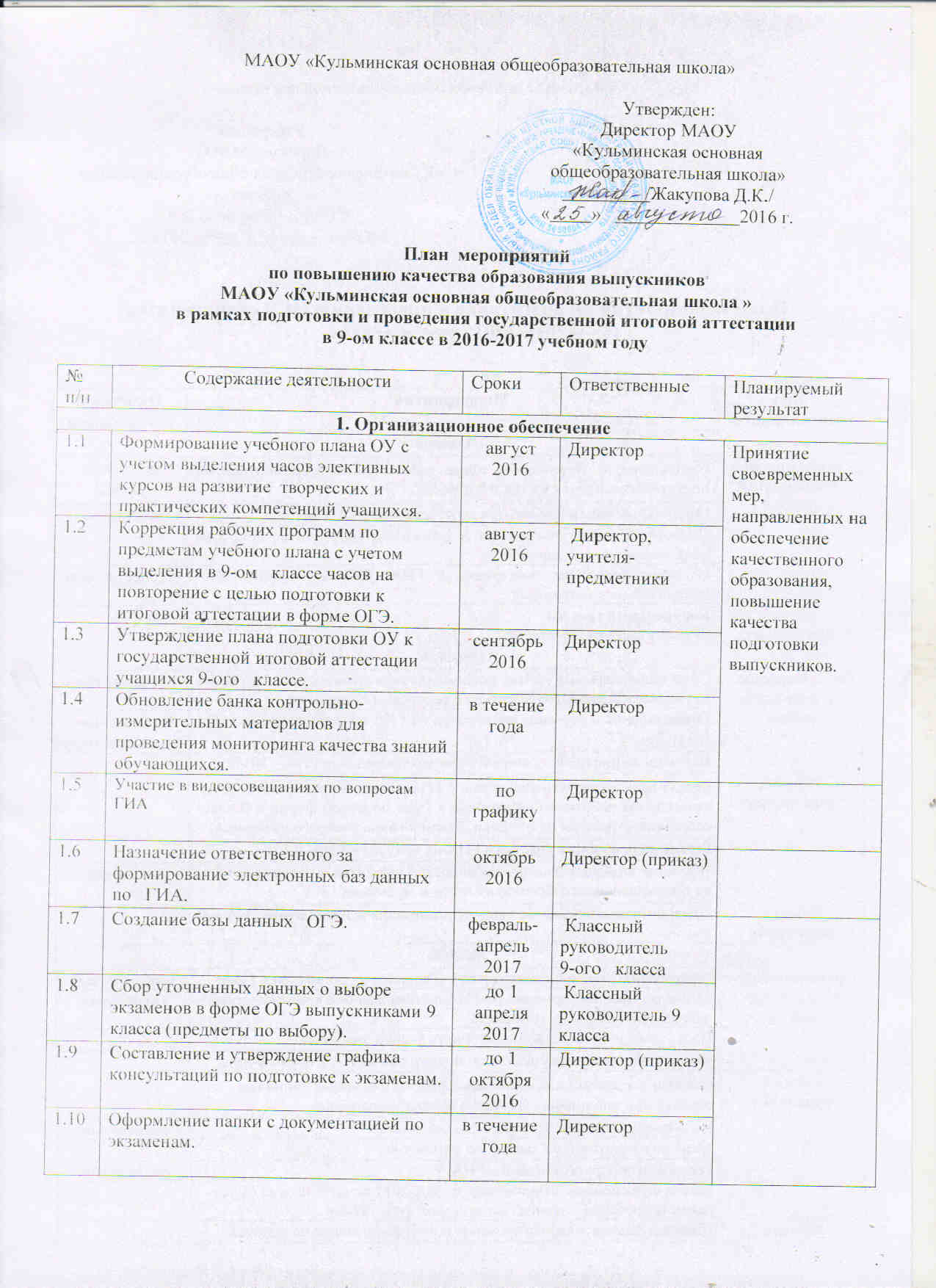 Темы консультаций с учащимисяВыбор оптимального количества экзаменов.Знакомство с источниками информации и Интернет-ресурсами по вопросам   ОГЭ.Определение стартового уровня подготовки к   ОГЭ.Диагностика уровня подготовки к   ОГЭ.Формирование индивидуальной и дифференцированной программы подготовки к  ОГЭ.Выбор оптимальной стратегии подготовки к ОГЭ.Знакомство с бланковой документацией и правилами ее заполненияРабота с КИМами по предметам.Примерное содержание тематического  стенда «Единый государственный экзамен»:1. Положение о проведении основного государственного экзамена2. График консультаций по предметам по подготовке к ОГЭ.3. График проведения репетиционных экзаменов и тренировочных работ.4. Справочная информация.5. Расписание экзаменов.Примерное содержание классных уголков «Готовься к экзаменам»Форма проведения экзаменов по предмету;Тесты;Советы, рекомендацииПримерные темы бесед по психологическому сопровождению: - с учащимися 9-ого классаПриемы самонастройки и аутотренингаКак готовиться к экзаменамКак вести себя во время экзаменаСпособы снятия нервно-психического напряженияКак управлять своими эмоциямиТренинги по снятию стрессов во время экзаменов- с родителями (законными представителями) учащихся 7.Практические советы родителям при подготовке детей к экзаменам1.11Создание комиссии по оформлению документов строгой отчетности выпускникам школымай-июнь 2017Директор (приказ)1.12Организация и проведение торжественного акта вручения аттестатов выпускникам школы (9-ый класс). июнь2017Директор,  классный руководитель2. Нормативно-правовое, инструктивно-методическое обеспечение2. Нормативно-правовое, инструктивно-методическое обеспечение2. Нормативно-правовое, инструктивно-методическое обеспечение2. Нормативно-правовое, инструктивно-методическое обеспечение2. Нормативно-правовое, инструктивно-методическое обеспечение2.1Обсуждение результатов итоговой аттестации 2015-2016 учебного года и задачи на 2016-2017 учебный годавгуст2016Директор  (педсовет)Достижение положительных результатов по итогам выпускных экзаменов2.2Анализ результатов итоговой аттестации учащихся 9-ого   класса  в 2015-2016 учебного года  на заседаниях кустовых методических объединениях и планирование мероприятий по повышению качества подготовки выпускников август-сентябрь2016 Учителя-предметникиДостижение положительных результатов по итогам выпускных экзаменов2.3Подготовка и утверждение нормативных и распорядительных документовв течение годаАдминистрацияДостижение положительных результатов по итогам выпускных экзаменов2.4Обновление ресурсов учебно-методического сопровождения учителей и учащихся при подготовке к государственной итоговой аттестации, использование Интернет-ресурсовв течение годаАдминистрация, библиотекарь,   учителя-предметникиДостижение положительных результатов по итогам выпускных экзаменов2.5Педсовет «Об экзаменах по выбору выпускников 9-ого класса в 2016 – 2017 учебном году»март2017АдминистрацияДостижение положительных результатов по итогам выпускных экзаменов2.6Педсовет «О допуске к государственной итоговой аттестации выпускников 9-ого    класса»май2017ДиректорДостижение положительных результатов по итогам выпускных экзаменов2.7Педсовет «О результатах государственной итоговой аттестации выпускников основной школы»июнь2017ДиректорДостижение положительных результатов по итогам выпускных экзаменов3. Кадровое обеспечение3. Кадровое обеспечение3. Кадровое обеспечение3. Кадровое обеспечение3. Кадровое обеспечение3.1Прохождение курсов повышения квалификации педагогических работников, участие в семинарах, конференцияхв течение годаУчителя-предметникиДостижение положительных результатов по итогам выпускных экзаменов3.2Участие в тематических семинарах-совещаниях для заместителей директоров по УВРв течение годаДиректор Достижение положительных результатов по итогам выпускных экзаменов3.3Участие учителей в заседаниях районных методических объединений учителей-предметников по вопросу повышения качества образования выпускников общеобразовательных учрежденийв течение годаДиректор,учителя-предметникиДостижение положительных результатов по итогам выпускных экзаменов3.4Анализ мониторинга подготовки выпускников, проводимый педагогами, собеседования с учащимися, учителями, родителями (законными представителями).не реже1 раза в четвертьДостижение положительных результатов по итогам выпускных экзаменов4. Мероприятия по подготовке учащихся к   ОГЭ4. Мероприятия по подготовке учащихся к   ОГЭ4. Мероприятия по подготовке учащихся к   ОГЭ4. Мероприятия по подготовке учащихся к   ОГЭ4. Мероприятия по подготовке учащихся к   ОГЭ4.1.Организация работы с заданиями различной сложности на уроках и специальных курсах (в том числе с использованием демоверсий 2017 г.)в течение годаУчителя-предметникиСоздание условий для реализации индивидуальной подготовки каждого учащегося.4.2Проведение индивидуальных и групповых консультаций по предметам для учащихся 9-ого   классав течение годаУчителя-предметникиСоздание условий для реализации индивидуальной подготовки каждого учащегося.4.3Обучение учащихся правилам заполнения бланков ответов на   ОГЭянварь-апрель2017Учителя-предметникиСоздание условий для реализации индивидуальной подготовки каждого учащегося.4.4Проведение собраний с учащимися по ознакомлению с порядком проведения итоговой аттестации в 2017 годуВ течение годаДиректор, классный руководитель9-ого   классаСоздание условий для реализации индивидуальной подготовки каждого учащегося.4.5Организация и проведение тренировочных и диагностических работ, пробных ОГЭСентябрь 2016-апрель2017Директор, учителя - предметникиВыявление слабых учащихся и индивидуальная подготовка к ЕГЭ  с целью достижения положительных результатов по итогам экзаменов.4.6Составление индивидуальных карт диагностики учащихся по всем предметам.октябрь2016Учителя-предметники, классные руководителиПовышение уровня работоспособности учащихся, заинтересованности, самооценки и как следствие повышение качества знаний.4.7Использование Интернет-ресурсов для подготовки к государственной итоговой аттестациив течение годаУчителя-предметникиПовышение уровня работоспособности учащихся, заинтересованности, самооценки и как следствие повышение качества знаний.4.8Психологическое сопровождение учащихся (групповые и индивидуальные беседы) в период подготовки и проведения государственной итоговой аттестации апрель-май2017Классный руководительПовышение уровня работоспособности учащихся, заинтересованности, самооценки и как следствие повышение качества знаний.5. Мероприятия по обеспечению контроля за подготовкой к  ОГЭ5. Мероприятия по обеспечению контроля за подготовкой к  ОГЭ5. Мероприятия по обеспечению контроля за подготовкой к  ОГЭ5. Мероприятия по обеспечению контроля за подготовкой к  ОГЭ5. Мероприятия по обеспечению контроля за подготовкой к  ОГЭ5.1Включение в план внутришкольного контроля вопросов подготовки учащихся к   ОГЭ.Сентябрь2016Директор, руководители КМООрганизация учебной и внеурочной деятельности по предмету, повышение качества проведения уроков, системность и результативность проведения тренировочных и  диагностических работ.5.2Контроль за полнотой и качеством выполнения учебных программ.В течение года по плануДиректорОрганизация учебной и внеурочной деятельности по предмету, повышение качества проведения уроков, системность и результативность проведения тренировочных и  диагностических работ.5.3.Проведение персонального контроля работы педагогов по подготовке  выпускников к государственной итоговой аттестации, показавших низкие результаты по итогам ОГЭ - 2016 В течение года по плану ВШКДиректорОрганизация учебной и внеурочной деятельности по предмету, повышение качества проведения уроков, системность и результативность проведения тренировочных и  диагностических работ.5.4Рассмотрение результатов диагностических и тренировочных работ, государственной итоговой аттестации на КМО, изучение рекомендаций по подготовке и проведению ГИА, ОГЭ - 2017По плану МОДиректор, руководители МООрганизация учебной и внеурочной деятельности по предмету, повышение качества проведения уроков, системность и результативность проведения тренировочных и  диагностических работ.5.5Проведение мониторинга качества знаний учащихся  9-ого класса по математике, русскому языку и предметам по выборуВ течение годаДиректор, руководители МООтработка процедуры проведения ГИА, предоставление возможности педагогическим работникам ОУ обеспечить коррекцию образовательной деятельности  с целью устранения пробелов в знаниях учащихся.5.6Контроль за организацией повторения в9-ом классефевраль2017ДиректорОтработка процедуры проведения ГИА, предоставление возможности педагогическим работникам ОУ обеспечить коррекцию образовательной деятельности  с целью устранения пробелов в знаниях учащихся.5.7Совещание при директоре «О подготовке учащихся 9 класса к итоговой аттестации по русскому языку»декабрь2016АдминистрацияОтработка процедуры проведения ГИА, предоставление возможности педагогическим работникам ОУ обеспечить коррекцию образовательной деятельности  с целью устранения пробелов в знаниях учащихся.5.8Совещание при директоре «Об организации итоговой аттестации»февраль2017АдминистрацияОтработка процедуры проведения ГИА, предоставление возможности педагогическим работникам ОУ обеспечить коррекцию образовательной деятельности  с целью устранения пробелов в знаниях учащихся.5.9Совещание при директоре «О ходе подготовки к итоговой аттестации в 9-ом   классе»апрель2017АдминистрацияОтработка процедуры проведения ГИА, предоставление возможности педагогическим работникам ОУ обеспечить коррекцию образовательной деятельности  с целью устранения пробелов в знаниях учащихся.5.10Совещание при директоре «О проведении итоговой аттестации»май2017АдминистрацияОтработка процедуры проведения ГИА, предоставление возможности педагогическим работникам ОУ обеспечить коррекцию образовательной деятельности  с целью устранения пробелов в знаниях учащихся.5.11Информирование родителей о результатах диагностических работ и уровне подготовке учащихся к государственной итоговой аттестациив течение годаУчителя-предметники,классные руководителиОтработка процедуры проведения ГИА, предоставление возможности педагогическим работникам ОУ обеспечить коррекцию образовательной деятельности  с целью устранения пробелов в знаниях учащихся.6.Мероприятия по обеспечению информационной поддержки подготовки и проведения   ОГЭ6.Мероприятия по обеспечению информационной поддержки подготовки и проведения   ОГЭ6.Мероприятия по обеспечению информационной поддержки подготовки и проведения   ОГЭ6.Мероприятия по обеспечению информационной поддержки подготовки и проведения   ОГЭ6.Мероприятия по обеспечению информационной поддержки подготовки и проведения   ОГЭ6.1Проведение родительских и ученических собраний, индивидуальных бесед и консультаций по информированию о результатах подготовки к   ОГЭ (Приложение 2), по изучению нормативных и инструктивных материалов   ОГЭ по темам:- «Порядок проведения в 2017 году государственной итоговой аттестации учащихся, освоивших образовательные программы основного общего образования» февраль 2017  Классный руководительСвоевременное информирование родителей о результативности учебной деятельности учащегося, оперативное реагирование на возникающие проблемы, своевременное принятие необходимых мер воздействия на улучшение ситуации.6.2Оформление школьного стенда «Готовимся к   ОГЭ» (Приложение 3)февраль 2017 Классный руководительСвоевременное информирование родителей о результативности учебной деятельности учащегося, оперативное реагирование на возникающие проблемы, своевременное принятие необходимых мер воздействия на улучшение ситуации.6.3Оформление классных уголков «Готовься к экзаменам» (Приложение 4) февраль 2017Учителя - предметникиСвоевременное информирование родителей о результативности учебной деятельности учащегося, оперативное реагирование на возникающие проблемы, своевременное принятие необходимых мер воздействия на улучшение ситуации.6.4Информирование родителей и учащихся о результатах   ОГЭ и экзаменов по выбору в 9-х классах.июнь 2017Администрация, классный руководитель,учителя - предметникиСвоевременное информирование родителей о результативности учебной деятельности учащегося, оперативное реагирование на возникающие проблемы, своевременное принятие необходимых мер воздействия на улучшение ситуации.6.5Психологическое сопровождение учащихся и их родителей в период подготовки и проведения государственной итоговой аттестации (в том числе размещение советов психолога на  сайте школы) (Приложение 5)апрель-май2017 Классный руководительСвоевременное информирование родителей о результативности учебной деятельности учащегося, оперативное реагирование на возникающие проблемы, своевременное принятие необходимых мер воздействия на улучшение ситуации.